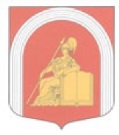 ВНУТРИГОРОДСКОЕ МУНИЦИПАЛЬНОЕ ОБРАЗОВАНИЕ САНКТ-ПЕТЕРБУРГА муниципальный округАКАДЕМИЧЕСКОЕМУНИЦИПАЛЬНЫЙ СОВЕТПЯТОГО СОЗЫВА   											      ПРОЕКТ     РЕШЕНИЕ № __-33п-5-2017Протокол № 33-5-2017"___" сентября 2017 г.                                                                                   Санкт-ПетербургО принятии в первом чтении изменений и дополнений в Устав внутригородского муниципального образования Санкт-Петербурга муниципальный округ АкадемическоеВ соответствии с частью 10 статьи 35 и частью 4 статьи 44 Федерального закона 
"Об общих принципах организации местного самоуправления в Российской Федерации" 
от 06.10.2003г. N131-ФЗ, Законом Санкт-Петербурга от 23.09.2009 г. N420-79 "Об организации местного самоуправления в Санкт-Петербурге", в целях приведения Устава внутригородского муниципального образования Санкт-Петербурга муниципальный округ Академическое в соответствие с Конституцией Российской Федерации, федеральными законами Российской Федерации, законами субъекта Российской Федерации, Муниципальный СоветРЕШИЛ:Принять в первом чтении проект Изменений и дополнений в Устав внутригородского муниципального образования Санкт-Петербурга муниципальный округ Академическое согласно приложению к настоящему решению.Организацию деятельности рабочей группы по приему предложений и внесению поправок в Устав внутригородского муниципального образования Санкт-Петербурга муниципальный округ Академическое, порядок учета предложений и участия граждан в обсуждении проекта, проведение публичных слушаний, осуществлять на основании положения "О порядке учета предложений и участия граждан в обсуждении проекта Устава внутригородского муниципального образования Санкт-Петербурга муниципальный округ Академическое и проекта решения Муниципального Совета о внесении изменений и дополнений в Устав внутригородского муниципального образования Санкт-Петербурга муниципальный округ Академическое", утвержденное решением Муниципального Совета от 29.05.2012 № 279 в редакции решения Муниципального Совета от 04.07.2017 № 179-32п-5-2017 "О внесении изменений в решение Муниципального Совета от 29.05.2012 №279", и решения Муниципального Совета от 04.07.2017 №№178-32п-5-2017 "​О необходимости внесения изменений и дополнений в нормативные правовые акты Муниципального Совета".Настоящее решение вступает в силу после его официального опубликования.Контроль за исполнением возложить на Главу муниципального образования, исполняющего полномочия председателя Муниципального Совета. Глава муниципального образования,исполняющий полномочияпредседателя Муниципального Совета                                                         И.Г. ПыжикПриложение к решению Муниципального Совета от "__".09.2017 г. N___-33п-5-2017Изменения и дополнения в Устав внутригородского муниципального образования Санкт-Петербурга муниципальный округ Академическое,принятый решением Муниципального Совета муниципального образования муниципальный округ Академическое 			от 22 марта 2011 года N199, зарегистрированный 	Главным управлением Министерства юстиции Российской Федерации по Санкт-Петербургу и Ленинградской области 19 апреля 2011 года за государственным регистрационным NRU781090002011001,с дополнениями и изменениями, внесенными решением Муниципального Советавнутригородского муниципального образования Санкт-Петербургамуниципальный округ Академическое от 27 декабря 2012 года N302, зарегистрированными Главным управлением Министерства юстиции Российской Федерации по Санкт-Петербургу 04 февраля 2013 года за государственным регистрационным NRU78109002013001, с дополнениями и изменениями, внесенными решением Муниципального Совета внутригородского муниципального образования Санкт-Петербурга муниципальный округ Академическое от 20.10.2015 N87-12п-5-2015, зарегистрированными Главным управлением Министерства юстиции Российской Федерации по Санкт-Петербургу 10 ноября 2015 года за государственным регистрационным NRU781090002015001,внесенными решением Муниципального Совета от 28.02.2017 N158-28п-5-2017 "О внесении изменений и дополнений в Устав внутригородского муниципального образования Санкт-Петербурга муниципальный округ Академическое", зарегистрированными Главным управлением Министерства юстиции Российской Федерации по Санкт-Петербургу 28 марта 2017 года  за государственным регистрационным NRU781090002017001Внести в Устав внутригородского муниципального образования Санкт-Петербурга муниципальный округ Академическое следующие изменения и дополнения:Пункт 2 статьи 6 дополнить подпунктом 16.1 следующего содержания:"16.1. информирование организаций, осуществляющих розничную продажу алкогольной продукции, а также розничную продажу алкогольной продукции при оказании услуг общественного питания, и индивидуальных предпринимателей, осуществляющих розничную продажу пива, пивных напитков, сидра, пуаре, медовухи, а также розничную продажу пива, пивных напитков, сидра, пуаре, медовухи при оказании услуг общественного питания, о принятом муниципальном правовом акте об определении границ прилегающих территорий, на которых не допускается розничная продажа алкогольной продукции, в порядке, установленном законом Санкт-Петербурга;".Статью 37 дополнить пунктами 15 и 16 следующего содержания:"15.В случае досрочного прекращения полномочий Главы муниципального образования избрание Муниципальным Советом Главы муниципального образования из своего состава осуществляется не позднее чем через шесть месяцев со дня такого прекращения полномочий.16. При этом если до истечения срока полномочий Муниципального Совета осталось менее шести месяцев, избрание Главы муниципального образования из состава Муниципального Совета осуществляется на первом заседании вновь избранного Муниципального Совета.".В статье 41:  в подпункте 1 пункта 6 слово "заседания" заменить на слово "заседаниях"; в подпункте 6 пункта 6 второе предложение исключить; дополнить пунктами 6.1 – 6.3 следующего содержания:"6.1. Встречи депутата Муниципального Совета с избирателями проводятся в помещениях, специально отведенных местах, а также на внутридворовых территориях при условии, что их проведение не повлечет за собой нарушение функционирования объектов жизнеобеспечения, транспортной или социальной инфраструктуры, связи, создание помех движению пешеходов и (или) транспортных средств либо доступу граждан к жилым помещениям или объектам транспортной или социальной инфраструктуры. Уведомление органов исполнительной власти Санкт-Петербурга или органов местного самоуправления муниципального образования о таких встречах не требуется. При этом депутат Муниципального Совета вправе предварительно проинформировать указанные органы о дате и времени их проведения.6.2. Муниципальный Совет по представлению Местной Администрации  определяют специально отведенные места для проведения встреч депутатов Муниципального Совета с избирателями. Местная Администрация определяет перечень помещений, предоставляемых Местной Администрацией для проведения встреч депутатов Муниципального Совета с избирателями, и порядок их предоставления.6.3. Встречи депутата Муниципального Совета с избирателями в форме публичного мероприятия проводятся в соответствии с законодательством Российской Федерации и Санкт-Петербурга о собраниях, митингах, демонстрациях, шествиях и пикетированиях.".В статье 42:подпункт 2 пункта 2 статьи 42 изложить в следующей редакции:"2) заниматься предпринимательской деятельностью лично или через доверенных лиц, участвовать в управлении коммерческой организацией или в управлении некоммерческой организацией (за исключением участия в управлении совета муниципальных образований субъекта Российской Федерации, иных объединений муниципальных образований, политической партией, участия в съезде (конференции) или общем собрании иной общественной организации, жилищного, жилищно-строительного, гаражного кооперативов, садоводческого, огороднического, дачного потребительских кооперативов, товарищества собственников недвижимости), кроме случаев, предусмотренных федеральными законами, и случаев, если участие в управлении организацией осуществляется в соответствии с законодательством Российской Федерации от имени органа местного самоуправления;";пункт 2.2 изложить в следующей редакции:"2.2. Депутат Муниципального Совета, выборное должностное лицо местного самоуправления, иное лицо, замещающее муниципальную должность, должны соблюдать ограничения, запреты, исполнять обязанности, которые установлены Федеральным  законом от 25.12.2008 N273-ФЗ "О противодействии коррупции" и другими федеральными законами.".дополнить пунктами 2.3 – 2.5 следующего содержания:"2.3. Лица, замещающие муниципальные должности, обязаны представлять сведения о своих доходах, об имуществе и обязательствах имущественного характера, а также сведения о доходах, об имуществе и обязательствах имущественного характера своих супруг (супругов) и несовершеннолетних детей в порядке, установленном нормативными правовыми актами Российской Федерации. Если иное не установлено федеральным законом, граждане, претендующие на замещение муниципальной должности, и лица, замещающие муниципальные должности, представляют сведения о своих доходах, расходах, об имуществе и обязательствах имущественного характера, а также о доходах, расходах, об имуществе и обязательствах имущественного характера своих супруг (супругов) и несовершеннолетних детей высшему должностному лицу Санкт-Петербурга – Губернатору Санкт-Петербурга в порядке, установленном законом Санкт-Петербурга.2.4. Проверка достоверности и полноты сведений о доходах, расходах, об имуществе и обязательствах имущественного характера, представляемых в соответствии с законодательством Российской Федерации о противодействии коррупции депутатом Муниципального Совета, выборным должностным лицом местного самоуправления, проводится по решению высшего должностного лица Санкт-Петербурга – Губернатора Санкт-Петербурга в порядке, установленном законом Санкт-Петербурга.2.4. Сведения о доходах, расходах, об имуществе и обязательствах имущественного характера, представленные лицами, замещающими муниципальные должности, размещаются на официальном сайте органов местного самоуправления муниципального образования в информационно-телекоммуникационной сети Интернет www.mo-akademicheskoe-spb.ru и (или) предоставляются для опубликования средствам массовой информации в порядке, определяемом муниципальными правовыми актами.2.5. Лица, замещающие муниципальные должности, обязаны сообщать в порядке, установленном нормативными правовыми актами Российской Федерации, о возникновении личной заинтересованности при исполнении должностных обязанностей, которая приводит или может привести к конфликту интересов, а также принимать меры по предотвращению или урегулированию такого конфликта.";В статье 43:пункт 2 изложить в следующей редакции:"2. Полномочия депутата Муниципального Совета, выборного должностного лица местного самоуправления, иного лица, замещающего муниципальную должность, прекращаются досрочно в случае несоблюдения ограничений, установленных Федеральным законом от 06.10.2003 N131-ФЗ "Об общих принципах организации местного самоуправления в Российской Федерации".Полномочия депутата Муниципального Совета, выборного должностного лица местного самоуправления, иного лица, замещающего муниципальную должность, прекращаются досрочно в случае несоблюдения ограничений, запретов, неисполнения обязанностей, установленных Федеральным  законом от 25.12.2008 N273-ФЗ "О противодействии коррупции", Федеральным законом от 03.12.2012 N230-ФЗ "О контроле за соответствием расходов лиц, замещающих государственные должности, и иных лиц их доходам", Федеральным законом от 07.05.2013 N79-ФЗ "О запрете отдельным категориям лиц открывать и иметь счета (вклады), хранить наличные денежные средства и ценности в иностранных банках, расположенных за пределами территории Российской Федерации, владеть и (или) пользоваться  иностранными финансовыми инструментами".";пункт 3 после абзаца первого дополнить абзацем вторым следующего содержания:"В случае обращения высшего должностного лица Санкт-Петербурга – Губернатора Санкт-Петербурга с заявлением о досрочном прекращении полномочий депутата Муниципального Совета днем появления основания для досрочного прекращения полномочий является день поступления в Муниципальный Совет данного заявления.";абзац второй считать абзацем третьим.В статье 47:четвертое предложение пункта 8 изложить в следующей редакции:"Глава Местной Администрации должен соблюдать ограничения, запреты, исполнять обязанности, которые установлены Федеральным  законом от 25.12.2008 N273-ФЗ "О противодействии коррупции", Федеральным законом от 03.12.2012 N230-ФЗ "О контроле за соответствием расходов лиц, замещающих государственные должности, и иных лиц их доходам", Федеральным законом от 07.05.2013 N79-ФЗ "О запрете отдельным категориям лиц открывать и иметь счета (вклады), хранить наличные денежные средства и ценности в иностранных банках, расположенных за пределами территории Российской Федерации, владеть и (или) пользоваться  иностранными финансовыми инструментами".";дополнить подпунктами 8.1 и 8.2 следующего содержания:"8.1. Проверка достоверности и полноты сведений о доходах, расходах, об имуществе и обязательствах имущественного характера, представляемых в соответствии с законодательством Российской Федерации о противодействии коррупции Главой Местной Администрации, проводится по решению высшего должностного лица Санкт-Петербурга – Губернатора Санкт-Петербурга в порядке, установленном законом Санкт-Петербурга.8.2. Сведения о доходах, расходах, об имуществе и обязательствах имущественного характера, представленные Главой Местной Администрации, размещаются на официальном сайте органов местного самоуправления муниципального образования в информационно-телекоммуникационной сети Интернет www.mo-akademicheskoe-spb.ru и (или) предоставляются для опубликования средствам массовой информации в порядке, определяемом муниципальными правовыми актами.";в подпункте 3 пункта 11 слова "пунктом 12" заменить на слова "подпунктами 12 и 12.1";дополнить пунктом 12.1 следующего содержания:"12.1. Контракт с главой Местной Администрации может быть расторгнут в судебном порядке на основании заявления высшего должностного лица Санкт-Петербурга – Губернатора Санкт-Петербурга в связи с несоблюдением ограничений, запретов, неисполнением обязанностей, которые установлены Федеральным  законом от 25.12.2008 N273-ФЗ "О противодействии коррупции", Федеральным законом от 03.12.2012 N230-ФЗ "О контроле за соответствием расходов лиц, замещающих государственные должности, и иных лиц их доходам", Федеральным законом от 07.05.2013 N79-ФЗ "О запрете отдельным категориям лиц открывать и иметь счета (вклады), хранить наличные денежные средства и ценности в иностранных банках, расположенных за пределами территории Российской Федерации, владеть и (или) пользоваться  иностранными финансовыми инструментами", выявленными в результате проверки достоверности и полноты сведений о доходах, расходах, об имуществе и обязательствах имущественного характера, представляемых в соответствии с законодательством Российской Федерации о противодействии коррупции, а лично или через доверенных лиц, также участвовать в управлении участвовать в управлении хозяйствующим субъектом."в пункте 13 слова "актом Местной Администрации Местной Администрации" заменить на слова "актом Местной Администрации".